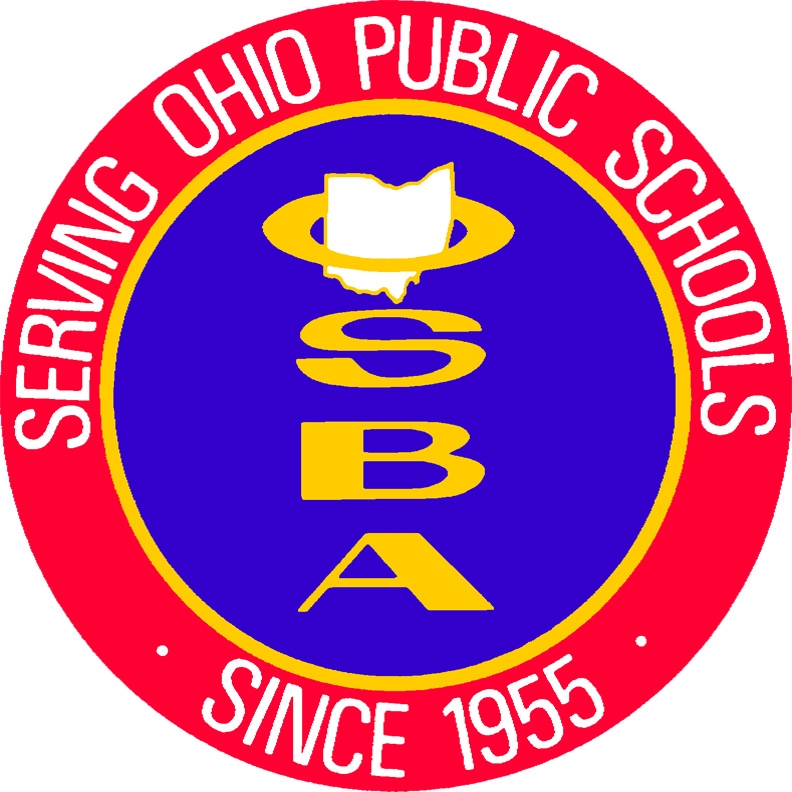 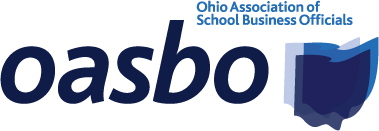 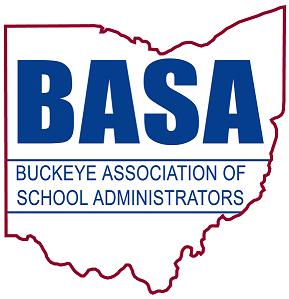 May 15, 2017The Honorable Peggy Lehner, ChairSenate Education CommitteeOhio SenateStatehouseColumbus, Ohio 43215Dear Senator Lehner,We are writing in support of Senate Bill 8, a bill that would provide an alternative for school districts for utilizing Ohio School Facilities Commission (OSFC) funds. SB 8 offers districts the opportunity to access OSFC funds for smaller projects when it is not advantageous for the district to participate in a full facilities replacement or remodeling project. SB 8 is permissive and gives districts more flexibility for utilizing OSFC funds for things such as security, IT infrastructure, or other projects already permitted under a full scale facilities project. It should also be noted that districts will still have an obligation to match any state funding. We appreciate efforts to give districts more tools for meeting students’ needs such as this new option in SB 8.Thank you for your consideration. Feel free to contact us if you have questions. Respectfully submitted,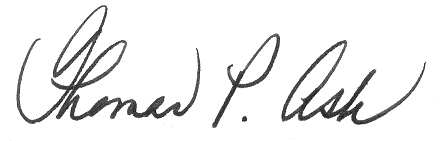 Thomas P. AshBASA Director of Governmental Relations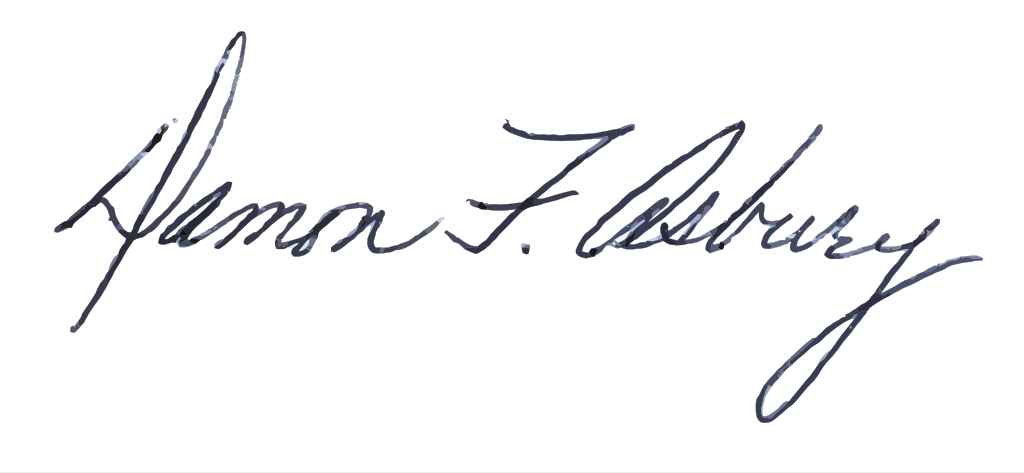 Damon AsburyOSBA Director of Legislative Services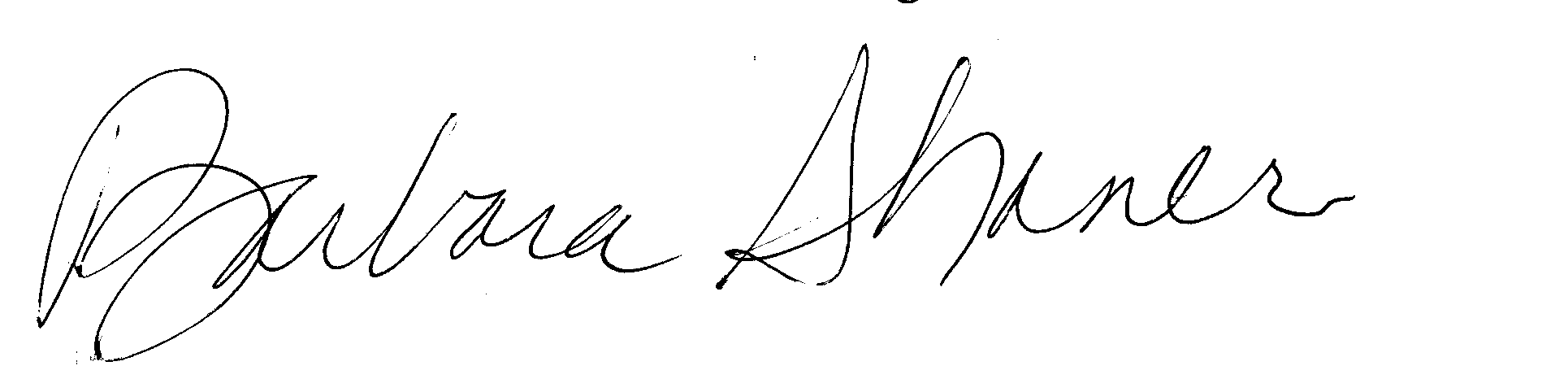 Barbara ShanerAdvocacy Specialist for OASBOC:  Senate Education Committee